20.07.2023Информацияо  ситуации на потребительском рынке за январь-июнь 2023 года по Алексеевскому району За январь-июнь 2023 года по Алексеевскому району поступило 89 обращений  (на 1% выше уровня аналогичного периода 2022г.), из них: 4 - письменных обращения, 12 - в ходе личного приема, 73 – по телефону. Все обращения решены в пользу потребителей, по устным обращениям потребителям даны консультации в соответствии с Законом РФ «О защите прав потребителей». 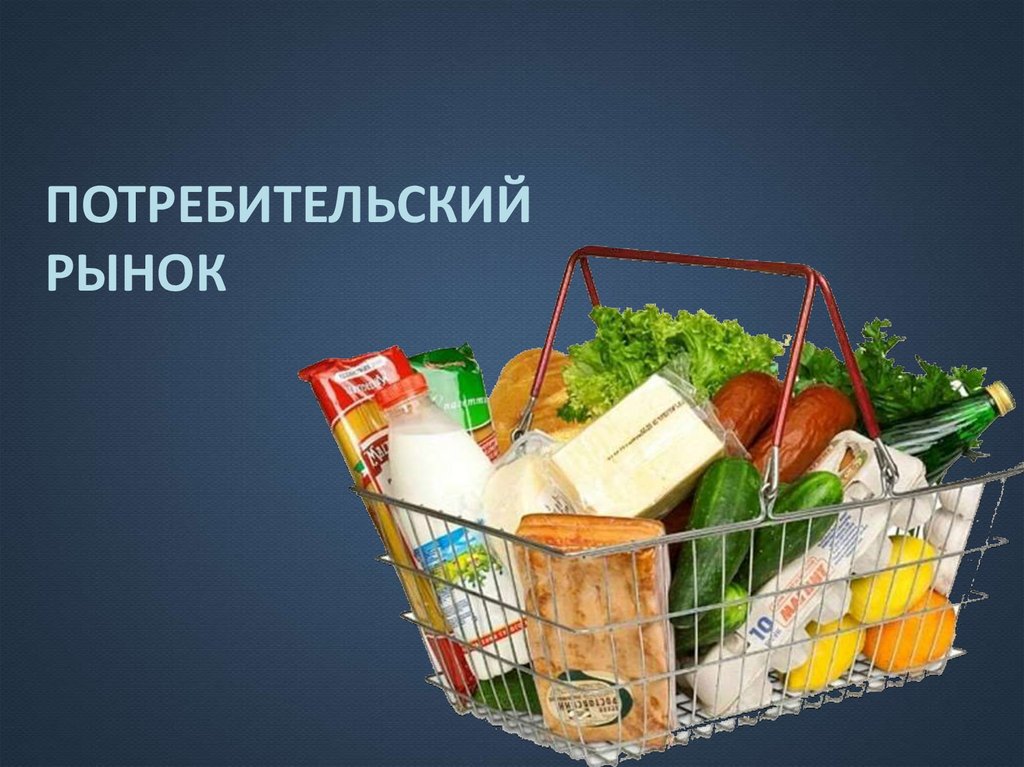 Проведены  следующие профилактические мероприятия по предупреждению нарушений на потребительском рынке: принято участие в организации и проведении 20 мероприятий (на 5% выше уровня аналогичного периода 2022г.)  для хозяйствующих субъектов (совещания, обучающие семинары), проведено 51 мероприятие для потребителей (выездные приемы граждан, консультационные столы, дежурства на рынках, пропаганда потребительских знаний в учебных учреждениях и др.), что на 2% выше  уровня аналогичного периода 2022г. Специалисты территориального органа  проводят анализ изменения состояния потребительского рынка; следят за изменением уровня цен на продовольственные товары; проводят мониторинг цен и ассортимента водок. При обследовании торговых предприятий Алексеевского района установлено, что продовольственные товары республиканского производства представлены в широком ассортименте: молочная продукция, хлебобулочные изделия, сахар, крупы, макаронные изделия, сыры, колбасные изделия, мясные полуфабрикаты, мясо птицы, яйца,  кондитерские изделия. За январь-июнь 2023 года в СМИ размещено 50 материалов: информация о проведенных мероприятиях для потребителей и хозяйствующих субъектов, освещаются результаты работы территориального органа, широкому кругу лиц разъясняется законодательство в сфере защиты прав потребителей, даются советы потребителям как правильно выбрать тот или иной товар, получить качественные услуги. Чистопольский территориальный орган Госалкогольинспекции РТ